Western Australia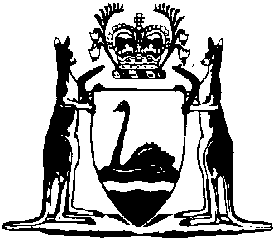 Vocational Education and Training Act 1996Vocational Education and Training (Colleges) Amendment Regulations 2024Western AustraliaVocational Education and Training (Colleges) Amendment Regulations 2024Contents1.	Citation	12.	Commencement	13.	Regulations amended	14.	Regulation 15A amended	1Vocational Education and Training Act 1996Vocational Education and Training (Colleges) Amendment Regulations 2024Made by the deputy of the Governor in Executive Council.1.	Citation		These regulations are the Vocational Education and Training (Colleges) Amendment Regulations 2024.2.	Commencement		These regulations come into operation as follows —	(a)	regulations 1 and 2 — on the day on which these regulations are published on the WA legislation website;	(b)	the rest of the regulations — on the day after that day.3.	Regulations amended		These regulations amend the Vocational Education and Training (Colleges) Regulations 1996.4.	Regulation 15A amended		In regulation 15A(1A):	(a)	after paragraph (e)(iii) insert:		or	(iv)	the student holds a visa of subclass 482 granted on the basis that the student satisfied the secondary criteria for that subclass.	(b)	delete paragraph (f).B. D’SA, Clerk of the Executive Council